Projektas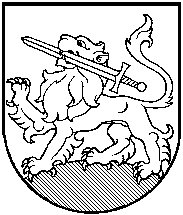 RIETAVO SAVIVALDYBĖS TARYBASPRENDIMASDĖL PRITARIMO RIETAVO SAVIVALDYBĖS VISUOMENĖS SVEIKATOS STEBĖSENOS 2017 M. ATASKAITAI2018 m. sausio   d.  Nr. T1-RietavasVadovaudamasi Lietuvos Respublikos vietos savivaldos įstatymo 16 straipsnio 2 dalies 19 punktu, Bendraisiais savivaldybių visuomenės sveikatos stebėsenos nuostatais, patvirtintais Lietuvos Respublikos sveikatos apsaugos ministro 2003 m. rugpjūčio 11 d. įsakymu Nr. V-488 „Dėl bendrųjų savivaldybių visuomenės sveikatos stebėsenos nuostatų patvirtinimo“, Lietuvos Respublikos sveikatos apsaugos ministro 2014 m. gruodžio 19 d. įsakymu Nr. V-1387 „Dėl Lietuvos Respublikos sveikatos apsaugos ministro 2003 m. rugpjūčio 11 d. įsakymo Nr. V-488 „Dėl bendrųjų savivaldybių visuomenės sveikatos stebėsenos nuostatų patvirtinimo“ pakeitimo“, Rietavo savivaldybės taryba n u s p r e n d ž i a: Pritarti Rietavo savivaldybės visuomenės sveikatos stebėsenos 2017 m. ataskaitai (pridedama).Sprendimas gali būti skundžiamas Lietuvos Respublikos administracinių bylų teisenos įstatymo nustatyta tvarka Regionų apygardos administracinio teismo Klaipėdos rūmams (Galinio Pylimo g. 9, Klaipėda) per vieną mėnesį nuo šio sprendimo priėmimo dienos.Savivaldybės meras			          					AIŠKINAMASIS RAŠTAS PRIE SPRENDIMO ,,DĖL PRITARIMO RIETAVO SAVIVALDYBĖS VISUOMENĖS SVEIKATOS STEBĖSENOS 2017 METŲ ATASKAITAI“ PROJEKTO2018-01-10Rietavas1. Sprendimo projekto esmė. Projektu siūloma pritarti Rietavo savivaldybės visuomenės sveikatos stebėsenos programos 2017 m. ataskaitai. Ataskaitoje pateikti duomenys ir rodikliai, apibūdinantys privalomus stebėti Savivaldybės visuomenės sveikatos stebėsenos objektus. Ataskaitoje pateikiami lyginamieji su Lietuvos duomenimis rodikliai. 2. Kuo vadovaujantis parengtas sprendimo projektas. Sprendimo projektas parengtas vadovaujantis Lietuvos Respublikos vietos savivaldos įstatymo 16 straipsnio 2 dalies 19 punktu, Bendraisiais savivaldybių visuomenės sveikatos stebėsenos nuostatais, patvirtintais Lietuvos Respublikos sveikatos apsaugos ministro 2003 m. rugpjūčio 11 d. įsakymu Nr. V-488 „Dėl bendrųjų savivaldybių visuomenės sveikatos stebėsenos nuostatų patvirtinimo“, Lietuvos Respublikos sveikatos apsaugos ministro 2014 m. gruodžio 19 d. įsakymu Nr. V-1387 „Dėl Lietuvos Respublikos sveikatos apsaugos ministro 2003 m. rugpjūčio 11 d. įsakymo Nr. V-488 „Dėl bendrųjų savivaldybių visuomenės sveikatos stebėsenos nuostatų patvirtinimo“ pakeitimo“.3. Tikslai ir uždaviniai. Pritarti Rietavo savivaldybės visuomenės sveikatos stebėsenos 2017 m. ataskaitai. 4. Laukiami rezultatai.Pritarus ataskaitai bus vykdomi teisės aktų reikalavimai.5. Kas inicijavo sprendimo  projekto rengimą.Klaipėdos rajono savivaldybės visuomenės sveikatos biuras, Savivaldybės administracijos Sveikatos, socialinės paramos ir rūpybos skyrius. 6. Sprendimo projekto rengimo metu gauti specialistų vertinimai.Neigiamų specialistų vertinimų negauta.7. Galimos teigiamos ar neigiamos sprendimo priėmimo pasekmės.Neigiamų pasekmių nenumatyta.8. Lėšų poreikis sprendimo įgyvendinimui.Sprendimo įgyvendinimui nereikės Rietavo savivaldybės biudžeto lėšų.9. Antikorupcinis vertinimas.Nereikalingas.Sveikatos, socialinės paramos ir rūpybos skyriaus vedėja			         Jolita Alseikienė			